中铁六局集团有限公司物资信息简报(2017-2期 总48期)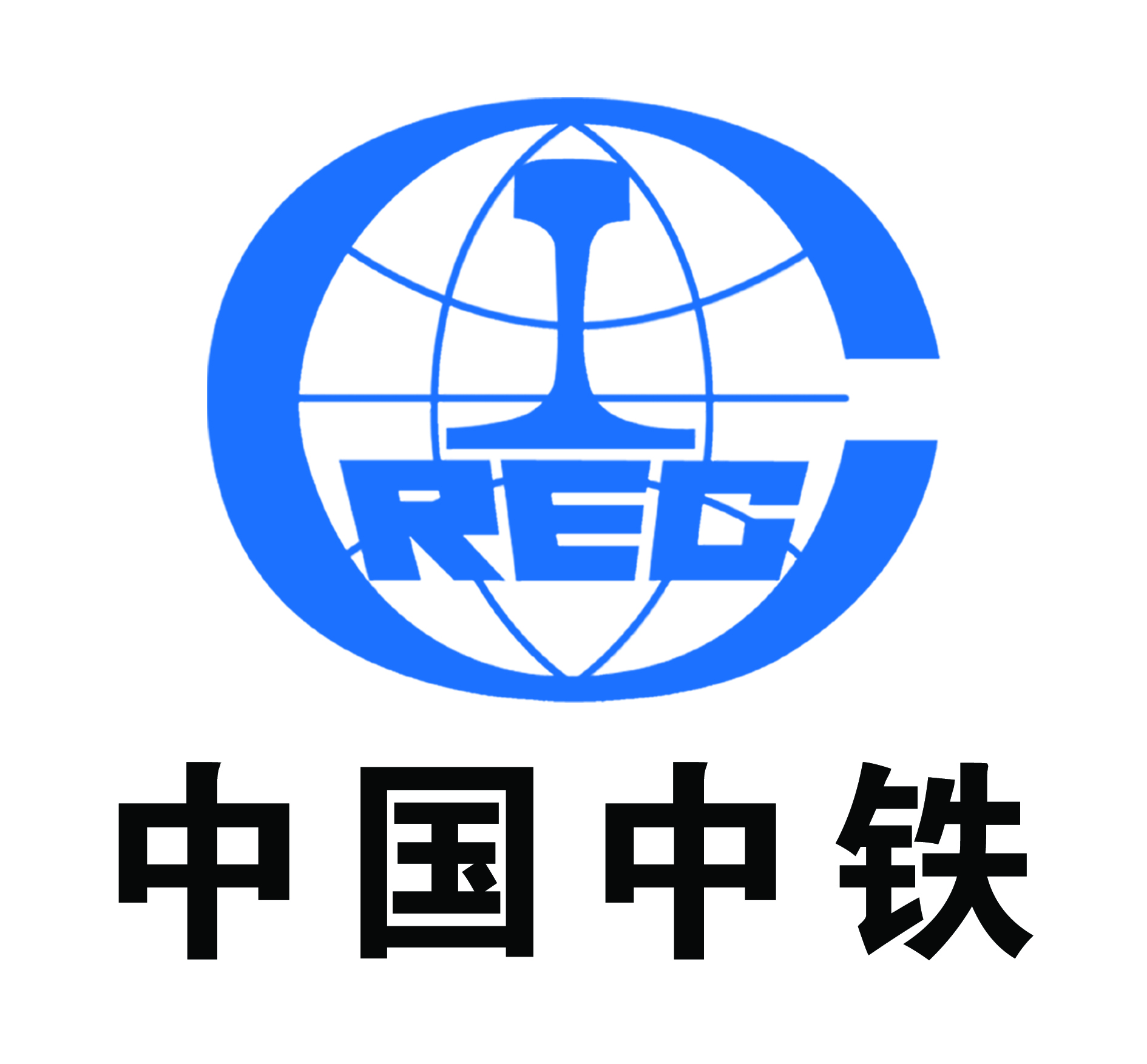 中铁六局集团公司物资管理部二〇一七年二月发二十七日前  言中铁六局集团公司物资管理部和中铁六局集团物资工贸有限公司为加强物资系统的信息交流，物资管理信息简报将继续开办，希望指挥部、子分公司物资人员每月将本单位的物资工作、集采工作、近期计划，各项成绩、重大事件等信息及时报送给我们，欢迎大家涌跃投稿，投稿时间为每月20日前。物资管理信息简报自2009年7月15日创刊后，已发表47期。在此期间，受到了集团公司各位领导和各位同事的关心，受到了各指挥部和子分公司各级物资人员的支持，希望我们的简报能够越办越好，越办越丰富，成为集团公司各位物资人员的喜爱读物和工作伴侣。在新的一年，物资管理部和物贸公司感谢大家长久以来的厚爱与支持，同时也希望大家以后能够更加支持我们、多给我们提出宝贵建议和意见。责任编辑：严永清 李旭东           核稿：武振亚　董占国抄送:集团公司领导，各部门、各子分公司、局指挥部。目    录第一部分 物资集采信息	6一、2月份物资集采信息	6二、2月份电商采购额统计	7三、2月份挂网招标工作	9第二部分 物资管理信息	11一、	集团公司2月份物资主要管理工作	11二、集团公司下月物资工作计划	11三、子分公司本月物资主要工作	11四、子分公司下月物资工作计划	18五、指挥部本月主要工作	22六、指挥部下月主要工作	23第三部分 物贸工作动态	26（一）让制度在完善中传承，在传承中完善	26（二）放开“四个限制” 做好提案征集	27（三）商城抽奖小试牛刀，做好对外市场推广	28（四）物贸公司扩大对外销售收入	29  物资集采信息  一、2月份物资集采信息各子分公司具体完成情况见下表：二、2月份电商采购额统计各子分公司具体完成情况见下表：三、2月份挂网招标工作2月份，集团公司共挂网招标采购或竞争性谈判采购共24项，对主要物资在鲁班网、中铁六局物资网和中国采购与招标网进行了挂网。 物资管理信息集团公司2月份物资主要管理工作1.下发通知5篇：（1）2月10日，转发了集团公司《关于全面做好节后复工工作的通知》(中铁六传2017-22号)，要求各单位加强物资计划管理，做好物资采购供应，严把物资验收关，开展库存物资盘点，确保现场物资质量完好；（2）2月10日，转发了股份公司《关于阶段性调整部分省区柴油战略采购供应价格优惠幅度的通知》(股份公司采管函2017-4号),要求各单位立即转发至项目部，明确各单位和项目部必须严格按照专项物资管理办法规定，及时、全部报送各项目的专项物资采购计划，不得未授权自行采购，否则按越权采购处理；(3)2月15日，转发了股份公司《关于统计2016年与供应商战略合作及管理情况的通知》(股份公司采管函2017-5号)，并做好上报工作；(4)2月19日，下发了《关于规范采购资料整理的通知》（中铁六物管通〔2017〕07号）；(5)转发股份公司《2017年第二批限制交易供应商名单》，经查，此批次15家限制交易供应商均未在中铁六局采购网进行注册；2.编写了中铁六局限制交易供应商的排查报告，阐述了中铁六局重视供方管理，在股份公司88家限制交易供应商的基础上，对中铁六局的8家限制交易供应商也一并开展了排查；3.2月6日，参加了集团公司组织的南沙港洪奇沥特大桥技术方案和采购招标文件评审会议，建议广州公司按照公开招标采购原则进行招标采购，对招标文件存在的问题进行了交流；4.补充完善2016年度工作年报数据；5.参加集团公司组织的管理创新成果会议，重点审核了太原公司物贸分公司报送的《施工企业以专业化公司为主导的物资集约化管理》，向各评委进行了汇报和描述，并对8项成果进行了评审和评分；6.做好各单位申请物资评标专家的人员在鲁班网进行注册；7.审核编制一月份的集采报表，向数据不对的公司进行了交流；8.与集团公司纪检监察部协商开展物资招投标检查工作事宜；9.整理完成所有合同的编号、盖章、建档工作；下一步工作是扫描合同，建立合同电子档案；10.2月13日，参加集团公司组织的管理创新成果汇报会，；11.对各单位的年度检查计划进行了收集；12.对股份公司巡视组检查商合杭项目检查结果通报给天津、呼和、石家庄公司，要求其加强指导、监督，严格进行复查；13.参加了股份公司采购管理部组织的内部产品准入评审会；14.2月15日，参加了北京公司胶泥湾至西洋河公路2标的物资开标会，协助北京公司进行了评标。2月16日，协助北京公司进行九江长江大桥的评标会；二、集团公司下月物资工作计划     1.收集各指挥部的年度物资检查计划表；2.办理相关公司的返利事宜；3.合同扫描建档工作将在下周三左右全部完成；4.办理物资部2016年文件和通知的建档工作；5.编写2016年集采、电商采购的情况通报；三、子分公司本月物资主要工作（一）北京公司1. 根据公司日常管理工作要求,完成成本信息系统录入审批管理工作,配合各单位完成结算付款管理工作。2. 根据集团公司物资管理要求,持续推进物资合格供方注册上报工作，积极推进中铁六局物贸商城采购管理。3.完成2017年北京公司物资检查计划报送管理工作。完成2月份北京公司物资管理通讯报道2篇报送工作。4.研讨物资合同备案内容及流程。5.研究制定物资成本管控流程。6.统计报送2016年度供应商管理相关信息。7．完成九江长江大桥改造工程钢构件、钢材流标后重新挂网竞争性谈判公告（招标）; 完成丰沙线改造工程支撑块、橡胶套靴等鲁班网招标公告答疑、售标书; 组织京张铁路工程南口隧道衬砌台车进场及一体化仰拱栈桥催货; 组织协调衢宁铁路工程、京张铁路工程、张家口南站工程需用挂篮，调剂改造石济工程退下的挂篮; 天津外环线立交工程管桩、京新高速工程支座、九江长江大桥工程钢纤维的调查工作; 九江长江大桥工程防腐漆二次公告挂网; 完成京新高速工程钢材、钢绞线流标后重新挂网招标; 协调翠湖南路工程钢材供应; 完成京新高速工程混凝土原材、波纹管、球绞开标工作; 完成九江长江大桥等一批物资开标工作; 完成京沈客专星火站工程混凝土开标; 实施地下直径线工程琉璃瓦厂家调查; 完成衢宁工程挂篮租赁/购置比选方案和长沙地铁工程钢支撑租赁/购置比选方案的审核工作; 完成编制京通下穿承张高速顶桥标书。   （二）太原公司1、制定2017年一季度物资培训方案。2、转发集团公司第七批物资合格供方名单。3、组织召开分公司节后“收心”会，及时传达了公司会议精神。4、协调高铁工务段太原南站项目部存放线路钢轨运输事宜。5、联合混凝土、机械分公司对混凝土、钢筋消耗控制措施进行研讨。6、参加工程项目月、季度责任成本分析报告修订研讨会。7、根据集团公司安排制定2017年度物资检查计划表。8、对太原南站工程郑村料库库存物资进行清点，拟定撤库方案。9、对准朔、黄河项目部一级道碴计划进行收集并上报集团公司物资管理部，拟定采购方案。10、对西南环项目部弹性支撑块在鲁班网进行计划提报、审批，编制采购方案及招标文件。（三）呼和公司1、转发集团公司《关于全面做好节后复工工作的通知》，要求各项目部做好复工准备，抓紧时间规范进行物资采购供应，严把验收关，开展库存物资盘，严把质量关，尤其是散装水泥，超过三个月必须进行复检。转发集团公司《关于开展物资合格供方年审的通知》，要求各项目部按文件要求抓紧完成供应商日常评价及年度评价工作，完成相关评价表格的填写并上报公司物资管理部。转发集团公司关于转发《关于阶段性调整部分省区柴油战略采购供应价格优惠幅度的通知》的通知，要求涉及柴油调价的项目部注意价格调整，核实当前供应柴油价格是否有调整。转发《中铁六局集团有限公司物资周刊2017.2.16》。    2、下发《关于强化物资信息反馈答复的通知》。为进一步强化信息接收，确保工作高效有序运行，要求各项目部指定专员作为项目部信息员，接收公司物资管理部下发的各类文件并做出回复。下发《关于公布中国中铁2017年第二批限制交易供应商名单的通知》。要求各项目部严格按照通知要求执行，严禁与限制供应商进行业务往来，有往来的立即按规终止采购。下发《2017年度物资管理工作会议情况通报》，要求各单位认真学习贯彻会议精神，深刻理解领导讲话丰富内涵，按照公司统一部署，扎实开展好物资管理各项工作，全面提升项目物资管理水平。    3、组织召开呼和公司2017年度物资管理工作会议，会议对物资管理现状及存在问题进行了深入剖析，对 “一体两翼”管理模式下物资专业化建设目标与推进进行了全面部署，对专业化分公司、项目部、作业队各层级在履行项目管理职责方面提出了明确要求；针对物资行业的风险性、敏感性进行了深刻的专题廉洁教育，同时将“项目管理实验室活动”试点项目呼市地铁项目部物资管理经验与各单位进行了交流。    4、协助商合杭项目部迎接股份公司督导巡视组检查。对商合杭项目部及龙岩项目部进行内部物资管理检查；组织督促中国中铁采购专家网上注册工作，要求各采购专家按照通知要求及专家注册指南中相应流程登陆中国中铁鲁班电子商务网 （www.crecgec.com）进行相关证件上传及注册工作。5、组织绥延墩台身模板及枢纽项目3座框架桥工程钢筋的挂网招标采购事宜，盯控各项目部物资采供情况，督促物资计划的上报；组织、盯控各项目部废旧物资处理情况，收集相关资料进行备案。6、结合集团公司物资管理相关文件及公司解困振兴相关文件要求，对物资管理部相关管理制度及办法进行修订，进一步提升物资管理水平，有效控制物资成本。7、整理核对各项目所报供应商的网上注册内容与实际缴费情况是否相符并督促缴费，查验各供应商汇款回执并督促出具付款委托，收集及审批供方调查审批表，收集及登记供应商准入承诺书、准入申请表，进一步推进中铁物资商城采购。8、统计汇总各项目部一月份物资进场、消耗情况；统计呼和公司各单位物资从业人员信息统计表；汇总上报《呼和公司2017年2月经营指标月报》、《呼和公司2017年2月集采报表》；编制报送《呼和公司中小型工程主要物资计划表》。（四）天津公司1、对商合杭项目部物资管理情况进行帮扶指导，做好各项迎检工作，并于2月16日顺利通过股份公司督导巡视组检查；2、2017年物资招标采购供应工作全面展开。随着各项目陆续复工，以及天津Z4线工程等新开项目积极开始准备工作，天津公司已全面开始各类物资的招标采购工作。鉴于2016年公司公开招标推行较少，公司物资管理部从2017年开始严格要求，各类物资采购工作必须按照相关规定进行公开挂网。现阶段包括北海路工程顶铁、青县谭缺屯顶桥工程钢材、Z4线工程箱式集成房屋等物资的招标文件编制、招标挂网公式等工作正在有序进行；3、物资采购专家鲁班网注册工作顺利进行。天津公司共推荐采购专家27人，其中一级专家8人，二级专家19人，注册工作将按照计划于月底前全部完成；4、根据集团公司要求，制定了2017年度检查计划，明确2017年的检查工作方式、重点，突出重点问题、重点项目；5、积极配合公司财务部，为天津公司申报高新企业提供各项目物资相关资料。（五）石家庄公司1.按照领导要求，与财务部制定公司物资设备招标采购费用管理办法。2.按照公司要求参加公司中层干部培训班。3.按照公司要求参加公司2017年工作思路座谈会，并准备相关材料。4.按照领导要求，派人到商合杭项目部协助项目部接受股份公司精细化检查工作。5.按集团公司要求，发布2017年一季度主要物资、周转材料限价，二三项料指导价。6.按照集团公司要求，做好物资供应和质量管控，确保项目复工。7.按集团公司物资部要求，上报2017年度物资管理工作检查计划。8.根据集团公司要求，进行物资供应商的核查梳理工作，进行年审工作。9.南绕城、平赞等项目集采物资招标准备工作。10.按要求上报各项报表资料。路桥公司1、做好月份集采物资的对账、结算及调拨工作。并收集、汇总、上报各种物资报表。2、根据集团公司2017年1季度主要材料指导价，下发公司2017年1季度主要材料采购限价和周转材料租赁及采购限价。3、转发集团公司关于公布2017年第一批限制交易供应商名单的通知。4、转发集团公司《中铁六局集团有限公司物资合格供方名录（第七批）》的通知。5、组织参与汶马项目部的钢材招标工作。6、根据供应商管理办法的要求，对项目部上报的供应商资料进行审核，完成网上注册及线下会签。并核对供应商的缴费情况。7、根据集团公司通知要求做好供应商的年度考评工作。 ( 七)丰桥公司1、下发2017年一季度主要材料采购限价文件。2、根据商合杭项目砂石料采购需求计划，做好相应采购竞争性谈判准备工作。3、编制、上报2017年度项目管理检查计划表。4、组织在建项目部进行合格供方年审工作。5、中铁物资商城上共有3个项目进行了非集采物资网络竞价采购，订单金额257.78万元，付款213.29万元。6、其他日常管理工作。（八）建安公司1.对集团公司及公司下发的管理制度、通知进行筛选识别，修订及增补2017年现行有效文件清单。2.下发《关于下发物资类合同范本的通知》，进一步规范物资合同管理，提高物资合同审批效率。3.下发《关于进行产品准入申报的通知》，进一步强化物资采购渠道管理，提升集中采购层级和质量, 解决公司各项目常用材料采购准备时间短，采购零散，采购不合规等问题。4.下发《关于开展物资合格供方年审的通知》，进一步加强物资供方管理，净化采购渠道，对供方进行质量、服务跟踪考核。5.下发《关于下达2017年度物资检查计划的通知》，进一步规范项目物资管理，严格落实物资管理各项规定。6.转发《关于公布2017年第一批限制交易供应商名单的通知》的通知，进一步规范物资供方管理，规范采购秩序。交通公司1.完成了长沙项目部钢筋在鲁班网上第二次挂网招标工作。2.完成了成都地铁项目部混凝土在鲁班网上挂网招标工作。3.完善兰州地铁项目部水泥挂网招标工作。4.完善项目部各中标供应商合同评审工作。5.完成了编制本年度物资检查计划。6.完成了春节期间物资供应和节后复工工作。7.培训公司物资系统人员管理工作。8.完成了本月上报各类相关报表、数据统计工作。9.完成物资管理部日常工作。（十）铺架分公司1.完成和邢工程物资集中采购招标挂网准备工作。2.参加集团公司成本信息系统2.0的培训工作。（十一）广州公司1. 参加公司职代会等系列会议。2.清理广中江和东海岛、南宁市政3个收尾项目部的闲置周转材料。3. 到梅汕项目部进行税务筹划和复工所需材料的进场安排。（十二）海外公司1.做好越南越南河内轻轨项目声屏障发货、通关、接货等相关工作。2.配合越南通号项目做好质保期内相关设备的维保工作。3.做好报越南业主相关招投标翻译资料的工作。4.做好越南轻轨项目第一列4辆轻轨车的发货通关等相关工作。（十三）电务公司1.盘点各项目库存物资，为复工做好准备。2.编制年度物资管理和供应计划，修订管理制度。3.清查、核对石家庄货迁、石家庄枢纽、津秦甲供物资。4.根据物资管理报表要求，核查各项目汇总、上报的相关物资统计报表数据。 5.对各项目物资管理进行年度考核。四、子分公司下月物资工作计划（一）北京公司1. 根据成本信息系统使用管理要求,开展常规物资信息录入工作，持续推进1.0及2.0成本信息系统使用管理工作；完成非上线物资付款审批管理工作。 2. 组织实施季度物资检查管理工作。 3．参加集团公司组织的成本信息管理系统2.0升级知识培训工作。 4．实施京新高速工程混凝土原材、波纹管、球绞评标工作；实施九江长江大桥等一批物资评标工作；实施京沈客专星火站工程混凝土评标工作；完成京新高速工程混凝土原材流标重新挂网的标书编制工作；完成延崇高速工程混凝土标书编制工作；实施北京地区混凝土、地材的调查调价工作；完成九江长江大桥工程、京新高速工程售标；编制京津冀地区小型工程钢材集中采购标书；跟踪协调京沈客专星火站工程局工贸公司钢材直供事宜；组织京张工程一体化仰拱栈桥进场；完成北京地铁6号线工程衬砌台车评标工作。（二）太原公司1、根据公司安排，派专人前往阳安项目部做好梁场取证相关工作。2、组织召开2017年物资系统工作会暨2017年一季度物资系统培训班。3、对西南环项目部弹性支撑块、电缆槽、水沟盖板、准朔项目部钢材、一级道碴、黄河项目部一级道碴、霞凝项目部水稳、水沟盖板、混凝土等物资进行招标。4、关注钢结构韩城项目部和静兴项目部驻地建设物资供应情况。（三）呼和公司1、关注各新开项目部前期物资需用及供应的情况，做好项目组建初期各项工作的推进；及时收集项目主要材料供应方式及采购计划，组织采购计划的报送及招标准备；关注各复工项目部物资计划提报及采供情况，保证各项目顺利开展施工。2、盯控各工程集采物资挂网招标事宜；盯控各收尾工程物资清查工作，严控物资成本，核查并完善物资资料。 3、督促各项目部核对物资数据，编制2017年2月份物资成本分析资料，务必做到数据准确、前后关联，节超分析做到客观真实、有理有据，确保高质量的成本分析资料。4、完成各类月度报表及其他通知报表的编制报送工作。（四）天津公司1、按照集团公司要求，汇总2016年所有招标资料，上报集团公司物资部备案，并将上报格式作为招标资料归集的固定格式，在今后工作中推行；2、积极推进物资管理制度修订的研讨、意见收集、修订实施等工作；3、收集各类供方相关资料，按照集团公司物资部要求，积极开展合格供应商年审工作；4、提前准备参加公司2016年四季度经济活动分析和2017年一季度施工生产综合大检查工作。 石家庄公司1.集团公司要求，各重点工程复工后的主要物资协调供应。2.按集团公司要求，南绕城、平赞等项目主要集采物资招标采购工作。3.按公司培训计划，组织公司所有物资管理人员进行集中培训工作。4.按集团公司要求积极推进公司集中采购和非集采物资的电子商务采购工作。 路桥公司1、根据公司物资检查计划对玉墨项目部、 汶马项目部进行物资管理工作大检查。2、组织参与玉墨项目部钢模板、土工材料招标工作。3、组织参与汶马项目部钢绞线的招标工作。4、根据集团公司通知要求，整理完善公司2016年招标资料。丰桥公司1、组织进行商合杭项目砂石料采购竞争性谈判工作。2、按计划开展项目物资管理工作检查。3、根据管理实际需要，修订“物资集中采购实施细则”相关文件内容。（八）建安公司组织协调各项工程集采物资采购供应工作。2.按照公司统一安排及物资管理部制定的检查计划，对项目进行督导检查工作。（九）交通公司1、继续盯控各项目部成本信息系统1.0、2.0的录入工作。2、对公司各项目部集采物资及时上报集团公司审批。3、完善成都地铁混凝土和兰州地铁水泥在鲁班网上的开标工作。4、开始按本年度检查计划对公司各项目部物资大检查工作。5、继续完善新中标供应商合同评审工作。6、继续培训公司物资系统人员管理工作。7、继续做好上报各类相关报表、数据统计工作。8、完成物资管理部日常工作。（十）铺架分公司1.完成和邢工程集采物资挂网招标工作。2.按物资检查计划实施物资检查工作。（十一）广州公司1. 梅汕项目部砂石料、声测管、钢筋、水泥调价专题会议研究。2. 南宁市政工程项目部商品混凝土调价专题会议研究。3. 继续清理广中江和东海岛、南宁市政3个收尾项目部的闲置周转材料。4. 参加公司组织的成本管理系统V2.0培训。5. 参加佛山地铁3号线项目管理交底。6. 2017年南沙港项目部和梅汕项目部产值压力巨大，按公司统筹安排，到这两个项目部驻点帮扶。（十二）海外公司1、继续做好越南河内轻轨项目声屏障发货、通关、接货等相关工作。2、做好轨道车的发货、通关、接货等相关工作。（十三）电务公司1、全面盘点物资库存，为下一步项目开工做好物资供应准备工作。2、根据项目考核情况，督导检查项目部物资管理，并进行一对一帮扶，以提高项目物资管理水平。五、指挥部本月主要工作（一）蒙华指挥部1.节后复工对拌合站、钢筋加工场进行了检查。2.与水泥、钢筋等供应商联系恢复正常供应。3.对砂石生产地进行一次料源地检查。4.提报联采物资剩余钢筋招标计划。5.参加晋豫指挥部组织的2017年物资年度会议及道砟交底会议。（二）京张铁路二标项目部1、指挥部班子成员带领各部门主管对一、二、三分部进行现场踏勘，各分部项目经理、总工、总经及部门负责人陪同。对本标段起点到终点进行深入了解。2、完善京张二标项目管理策划书，对局里提出的问题进行完善和改正。 3、配合物贸公司完善一分部声测管、灌浆料、道砟、二分部转体桥用球角、道砟招标文件。4、配合物贸公司对一、二分部箱梁模版组织开标。5、联合指挥部班子成员和各部门主管对一、二、三分部进行复工检查。6、组织PVC毛细排水板邀请谈判的邀标文件发放。7、 联合实验室对现场原材料进行抽检。8、完善内页资料。9、督促分部进行节后备料，保证节后开工物资保障工作到位，保证工程的节点工期。10、北京局质检站对年前国家局抽检进一步核实调查。11、组织各分部学习《铁路建设工程“三不”问题质量行为》《中铁六局集团有限公司2017年安全生产、工程质量、环境保护和职业健康监督管理工作要点》。六、指挥部下月主要工作（一）蒙华指挥部1.组织召开项目道砟采购准备工作会议。2.上报中国中铁蒙华项目供应中心第6批次自购物资招标计划。3.向局物资部提报道砟需求计划，着手采购工作。4.对项目分部进行2017年1季度物资检查工作。（二）京张铁路二标项目部1、各工点已经开工，督促各项目部提报计划组织施工所需物资供应到位。2、组织分部物资人员对集团公司、京张公司文件进行深入学习。 3、组织一分部声测管、灌浆料、道砟、二分部转体桥用球角、道砟进行开标工作。4、组织各分部学习增值税相关知识。  物贸工作动态（一）让制度在完善中传承，在传承中完善要让制度具备长久的生命力，就必然需要汲取丰富的经验积累，注重经验教训的归纳分析，才能不断走向成熟完善。为此，物贸公司领导亲自督导，将公司以往制度进行树梳理、整改。一是明确现行有效制度。对公司成立至今始终遵照执行并现实有效的制度重新梳理，以清单形式公布，广泛征求各部门意见建议并达成共识，责成中综合部专门负责监督公司人员对现行制度的执行情况，同时将员工执行情况纳入日常管理考核。二是清理以往无效制度。对于目前已失效或需修订完善的制度进行逐一清理，使员工你能够明确当前责任分工，遵循严谨科学、现实可行的规章制度。三是完善过程变更制度。在执行过程中，员工随时可将发现问题、情况变化、意见建议通过座谈会、办公会、谈心谈话等各种渠道进行反馈。公司领导对民意反馈情况始终坚持有问必答、有错必改、有合理化建议必优先采纳的原则，不断排除不合理细节条例，结合可行性意见去粗取精，总结经验，确保让制度在完善中传承，在传承中完善。 （二）放开“四个限制” 做好提案征集为鼓励公司员工做好本职工作的同时，积极发现问题，发挥创造性思维，提出创新性改善意见方案，根据公司人员较少，发展需求较大的具体情况，公司于本次职工大会筹备期间，充分放开以往对于提案征集的范围限制。一是聘用方式不限。不论正式、劳务、外聘，只要是公司员工均可向公司职工大会筹备组递交提案。二是岗位职务不限。不同岗位，职务高低，均不必考虑权限，即可递交提案。三是涉及内容不限。只要提案内容、意见建议积极向上，对公司发展和员工切身利益有益，均可立案讨论。四是时间程度不限。提案涉及议题可重复以往提案内容，对处理尚未完善或处理方式不当、不再适应当前情况需要的措施，均可进行提案改善。公司通过放开提案征集限制，提升了公司员工对于参与提案的主动性，有针对性地对当前公司在生产经营、机构建设、人才培养、企业文化等亟待改革完善的几大重要方面提出了建设性意见建议，进一步明确了公司现阶段的改革房展方向，对公司进入扩张发展阶段增添了新的助力。（三）商城抽奖小试牛刀，做好对外市场推广新年期间，物贸公司为答谢新老会员以及交易记录和供应质量良好的商家举办了优惠抽奖活动。活动期间仅一个月内成功注册商家166家,续费商家189家。为今后商城形象建设和市场推广打开了良好的开端。（四）物贸公司扩大对外销售收入 2016年，物贸公司紧紧围绕以生产经营为中心，积极扩大对外销售收入，在年初即制订了立足本局业务，积极对外扩展的发展规划，同时考虑到目前资金不好清收，容易造成坏账的现象。提出了向集团外股份内销售和以货易货两种经营模式，这样即可控制风险，又可扩大对外销售规模，公司领导深入基层，不辞辛苦，使2016年对外收入就达到近亿元,回款率近80%，无一例坏账发生，做到了对外销售收入增加和风险可控的双丰收。序号单位名称集采额（万元）集采额（万元）完成比例完成比例完成比例完成比例序号单位名称当月年累集采指标完成率年累产值比例1北京公司309586151300006.632200539.152太原公司136346461300003.572002123.213呼和公司10722145900002.381000821.434天津公司33066360870007.311006363.205路桥公司34467690870008.841005276.506石家庄公司9314388870005.04901248.697交通公司224399038400011.791801054.998建安公司25344170640006.52701559.449广州公司8063327540006.16800541.5610电务公司7942753320008.60601445.7811丰桥公司4701666280005.95704523.6512铺架分公司747935700013.36401323.3013海外公司8651390200006.95600723.1414物资公司0440150002.93440100.00合计21672584289150006.3913771042.43序号单位名称年累统计年累统计年累统计年累统计年累统计年累统计年累统计年指标(万元)年指标(万元)年指标(万元)序号单位名称项目数询价次阿里巴巴专区阿里巴巴专区中铁物资商城中铁物资商城合计金额年度指标完成率商城指标序号单位名称项目数询价次询价金额成交金额成交金额结算金额合计金额年度指标完成率商城指标1北京公司210001979221719792217197922171050018.8518.852太原公司6000955073188835818883581105008.468.463呼和公司300036130833613083361308370005.165.164天津公司100014134561413456141345670002.022.025石家庄公司18 0 0 20339852 21573086 21573086 7000 31 31 6电务公司000000024000.000.007丰桥公司40010384415820041336124143996220018.7918.848建安公司400026284122628412262841250005.265.269路桥公司90001634159782026428202642700011.7211.7210海外公司1000140321403214032270.1670.1611交通公司174131592811546681125214881546301617009697650023.7926.1712广州公司114510697010697031244323124432323140242007.447.6913铺架分公司91003715493715493715497005.315.3114置业公司000000020.000.0015信达公司000000020.00016设计院000000020.00017物贸公司000000020.00018合计10487326625116640359386904989213117908771527001012.7412.980596序号名称挂网时间1中国中铁股份有限公司长沙市轨道交通五号线一期工程钢筋采购招标公告2017-02-082·中铁六局集团有限公司九江长江大桥（一桥）公路桥加固改造工程钢构件采购竞争性谈判2017-02-103·中铁六局集团北京铁路建设有限公司九江市长江大桥一桥（公路桥）加固改造B1合同段钢材采购招标公告2017-02-104·中铁六局集团北京铁路建设有限公司京新高速胶泥湾至西洋河（冀晋界）公路SG2标钢材、钢绞线采购招标公告2017-02-105·中铁六局建安公司兰州重离子医用示范区第三标段商砼竞争性谈判公告2017-02-166中铁六局集团新建北京至张家口铁路工程2标段砂、碎石采购竞争性谈判公告竞争性谈判公告2017-02-167·中铁六局集团天津铁路建设有限公司北海路下穿进港铁路二线地道桥工程顶铁竞争性谈判挂网公告2017-02-208·中铁六局集团有限公司京沈客专星火站枢纽站前工程商品混凝土二次采购招标公告2017-02-219·中铁六局集团有限公司交通工程分公司成都地铁项目中铁六局集团有限公司交通工程分公司成都地铁项目 中铁六局集团有限公司交通工程分公司成都地铁项目混凝土采购竞争性谈判公告2017-02-2110·中铁六局集团路桥建设有限公司钢绞线采购竞争性谈判公告2017-02-2111·中铁六局集团天津铁路建设有限公司北海路下穿进港铁路二线地道工程二标段项目部钢支撑采购(TJGSWZ-2017-026)谈判邀请书补遗2017-02-2212·中铁六局集团太原铁路建设有限公司铁路专用线后续配套工程商品混凝土竞争性谈判采购公告2017-02-2213·中铁六局集团太原铁路建设有限公司霞凝货场扩建工程水泥稳定碎石竞争性谈判采购公告2017-02-2214·中铁六局集团霞凝货场扩建工程路缘石、水沟盖板竞争性谈判公告2017-02-2215·中铁六局集团有限公司交通工程分公司中铁六局集团有限公司交通工程分公司2017-02-2316·中铁六局集团有限公司太原铁路枢纽新建西南环线工程招标公告2017-02-2317·中铁六局北京公司胶泥湾至西洋河公路土建工程物资采购招标公告2017-02-2318·中铁六局北京公司胶泥湾至西洋河公路土建工程球绞采购谈判公告2017-02-2319·中铁六局集团天津铁路建设有限公司滨海轨道交通Z4线土建施工第10合同段工程模块房竞争性谈判挂网公告2017-02-2420·中铁六局集团呼和公司陕西绥延高速公路土建7标经理部钢模板竞争性谈判公告2017-02-2421·中铁六局集团呼和公司陕西绥延高速公路土建7标经理部钢模板采购竞争性谈判公告补遗2017-02-2722中铁铁六局路桥公司新建铁路玉溪至磨憨线站前YMZQ-1标项目工程物资采购招标公告2017-02-2823·中铁六局路桥公司新建铁路玉溪至磨憨线站前YMZQ-1标项目工程钢模板采购竞争性谈判公告2017-02-2824·中铁六局路桥公司新建铁路玉溪至磨憨线站前YMZQ-1标项目工程碎石垫层采购竞争性谈判公告2017-02-28